Центр здоровья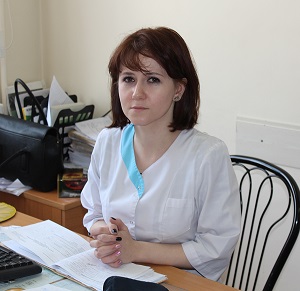 Заведующая отделением медицинской профилактики и Центром здоровьяБатукова Анжела ЮрьевнаО ЦентреЦентр здоровья открылся на базе поликлиники Жуковской ГКБ 11 января 2010 года (в соотв. с Постановлением Правительства РФ №413 от 18.05.2009 г. и Приказом Министерства здравоохранения РФ №302н от 10.06.2009 г.)В Центре здоровья Вы сможете оценить состояние своего здоровья, выявить факторы риска заболеваний, начать здоровый образ жизни, избавиться от вредных привычекОбследование в Центре здоровья включает в себя:• Исследование работы сердца - ЭКГ с определением ритма сердца, эффективности кровоснабжения, числа сердечных сокращений;• Оценка функции дыхания (спирометрия);• Измерение внутриглазного давления, остроты зрения, наличия астигматизма;• Определение уровней холестерина и сахара в крови;• Измерение эффективности периферического кровотока (лодыжечно-плечевой индекс);• Определение состава тела (соотношение жировой, мышечной массы и воды);• Определение эффективности насыщения крови кислородом (пульсоксиметрия);• Осмотр стоматолога-гигиениста.По результатам обследования квалифицированные врачи делают заключение о состоянии здоровья человека, устанавливают наличие причин и факторов, неблагоприятно влияющих на организм (факторы риска), рекомендуют индивидуальную программу - как поддержать/сохранить и улучшить свое здоровье, уменьшив риски и угрозы болезни. При наличии показаний человек направляется к врачу-специалисту либо - при соответствии года диспансеризации - на углубленное диспансерное обследование.В дальнейшем Вы можете следить за динамикой отдельных измененных показателей в течение года и проходить полный комплекс обследования ежегодно.Что даёт обследование в Центре здоровья?Регулярное ежегодное обследование основных систем организма позволяет контролировать состояние Вашего здоровья. Если лечащий врач назначил Вам лечение, у нас Вы можете уточнить эффективность его действия, благодаря исследованию отдельных измененных показателей в динамике после приема лекарств.Знание состояния своего организма и своих резервных возможностей может помочь при выборе решений об изменении образа жизни либо профессиональной деятельности, улучшать и поддерживать свое здоровье, рассчитав соответствие уровня физических нагрузок при занятиях физкультурой, контролировать успешность и адекватность их действия на организм, и многое другое.Кроме того, обучая здоровому образу жизни родителей, мы помогаем всей семье - беречь не только здоровье взрослых, но и сохранить здоровье своих детей в будущем. А это - залог и семейного благополучия, возможность чаще чувствовать себя счастливым и стать более успешным в жизни.ВНИМАНИЕ! Сотрудники Центра здоровья выезжают на предприятия города для обследования сотрудников по предварительным заявкам.Контакты:МО, г. Жуковский, ул. Фрунзе, д. 1 (поликлиника ГБУЗ МО «Жуковская ГКБ»), каб. №41; запись на прием: 8-498-48-7-43-58; 8-495-556-03-19; e-mail:czzuk@bk.ruЗдесь вы можете прочитать про отказ о отказе от куренияГрафик работыпн- пт с 8 до 16 ч.; сб, вс - выходнойНаш коллективФролова Ирина Александровна - и.о. заведующей Центром, врач высшей врачебной категории по организации здравоохранения и общественному здоровьюДмитренко Татьяна Ивановна - Заслуженный врач РФ, врач-терапевтБеликова Любовь Степановна - врач-терапевтМаслова Маргарита Николаевна - врач-эндокринологТимошина Алёна Викторовна - старшая медицинская сестраЧвелева Лилия Харисовна - медицинская сестра высшей категорияБабайцева Лариса Сергеевна - медицинская сестраГайирбегова Аминат - медицинская сестраКолядина Екатерина Юрьевна - медицинская сестраЛепёшкина Марина Евгеньевна - медицинская сестраМагомедова Румият Багомедовна - медицинская сестраТретьякова Мария Васильевна - медицинская сестраКондрашкина Татьяна Михайловна - гигиенист стоматологический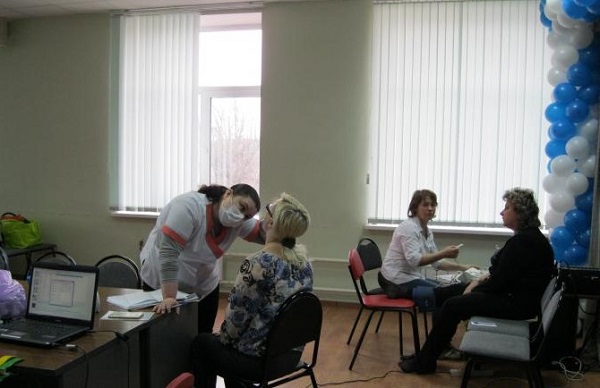 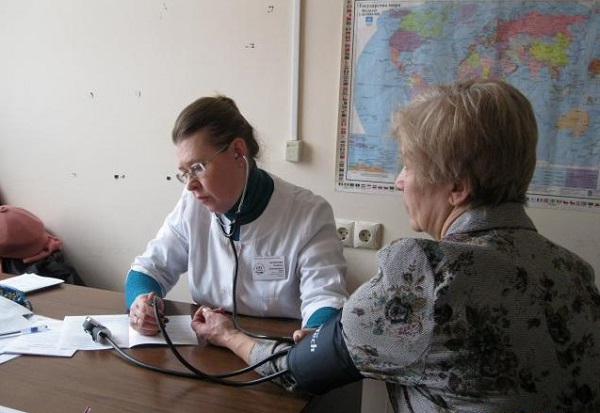 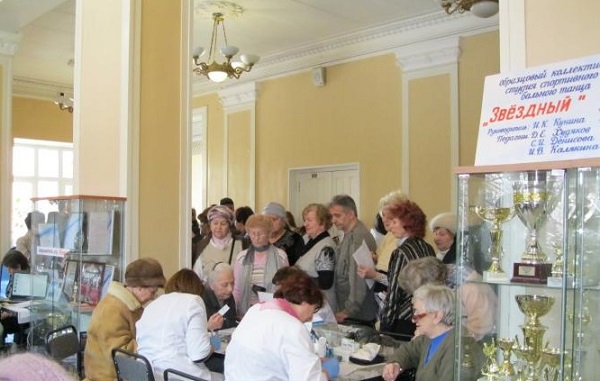 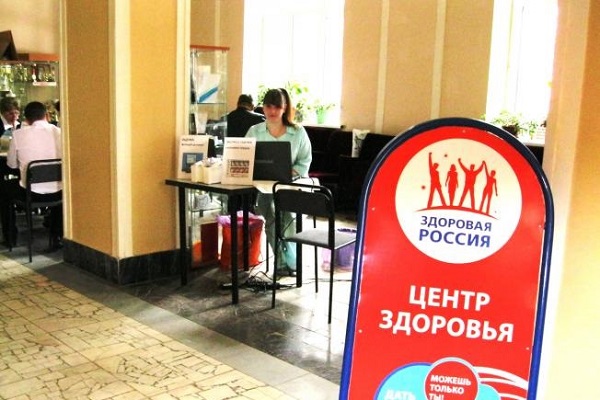 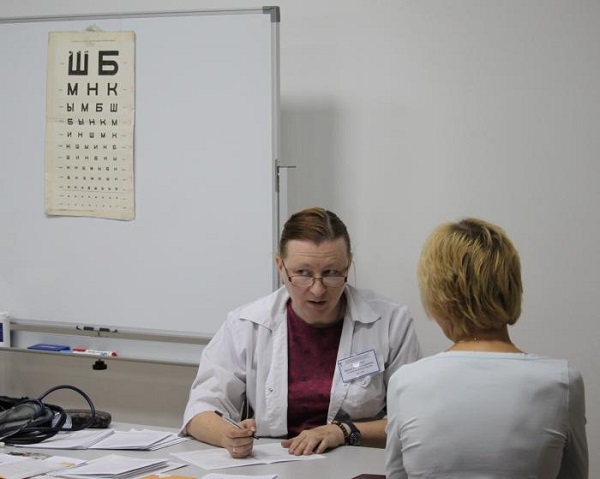 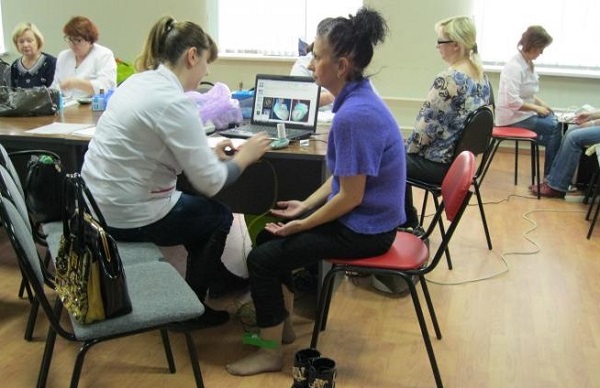 